PREFEITURA MUN. DE FERNANDO PRESTES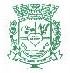 RUA SAO PAULO, 57CNPJ :47.826.763/0001-50Lista com a média dos valores cotadosNúmero da Cotação:00068/21Data: 03/09/2021Abertura:03/09/2021Encerramento: 03/09/2021ItemCódigoDescriçãoQtd.Valor MédioValor Total Médio1030.002.033FRALDA GERIATRICA TAMANHO P (DEVERÁ SER ENTREGUE4.0001,455.800,002030.002.029FRALDA GERIATRICA TAMANHO M (DEVERÁ SER ENTREGUE9.6001,5915.264,003030.002.030FRALDA GERIATRICA TAMANHO G (DEVERÁ SER ENTREGUE16.0001,4823.680,004030.002.032FRALDA GERIATRICA TAMANHO XG (DEVERÁ SER ENTREGU18.2002,4744.954,005030.002.028FRALDA INFANTIL TAMANHO XXG - 15KG A 24KG (DEVERÁ S41.2000,8836.256,006030.002.025FRALDA INFANTIL TAMANHO P ATÉ 5KG (DEVERA SER ENTR15.0000,7411.100,007030.002.024FRALDA INFANTIL TAMANHO M DE 5KG A 10KG (DEVERA SE36.0001,0337.080,008030.002.026FRALDA INFANTIL TAMANHO G DE 9KG A 14KG (DEVERA SE48.0001,1153.280,009030.002.027FRALDA INFANTIL TAMANHO EG DE 13KG A 16KG (DEVERA38.5000,7328.105,0011030.002.035POMADA PARA ASSADURA DE 150 GR8003,472.776,0012030.002.023LENÇO UMEDECIDO 17CM X 12CM (BD COM 400 UNIDADES)1.0009,129.120,0013030.000.030CREME DENTAL INFANTIL (50G)5003,591.795,0014030.002.036SABONETE EM BARRA INFANTIL (80 GR)5001,92960,0015030.002.037SABONETE LIQUIDO INFANTIL (200 ML)6005,713.426,0016030.002.038SHAMPOO INFANTIL (500 ML)9009,078.163,0017030.002.039CONDICIONADOR INFANTIL (500 ML)9009,538.577,0018030.002.040CREME PARA PENTEAR INFANTIL (300 ML)3508,663.031,0019030.000.040TALCO INFANTIL (200G)80017,0013.600,00TOTAL232.85079,55306.967,00